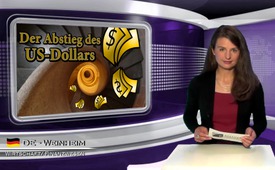 Déclin du dollar américain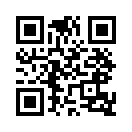 Dans le contexte des sanctions occidentales contre la Russie, le commerce avec le yuan chinois a été multiplié par cinq à la Bourse de Moscou depuis le début de l'année.Chers téléspectateurs, soyez les bienvenus au studio de Weinheim avec le sujet :
Déclin du dollar américain
Dans le contexte des sanctions occidentales contre la Russie, le commerce avec le yuan chinois a été multiplié par cinq à la Bourse de Moscou depuis le début de l'année. Et cette tendance est en augmentation constante. Suite au contrat de livraison de gaz à la Chine, le géant gazier russe Gazprom estime qu'il serait possible de recevoir le paiement du gaz en yuans pour un montant de 400 milliards de dollars US. 
D'autres sociétés russes ont aussi échangé partiellement leurs placements financiers en dollars américains, en yuans et en dollars de Hong Kong, qui est comme le dollar canadien une monnaie autonome, et elles les ont transférés dans des banques chinoises. Et ce ne serait que le début. Est-ce en fait un signe que le dollar américain va être lentement détrôné ?de bl.Sources:http://german.ruvr.ru/2014_09_26/Rubel-und-Yuan-statt-US-Dollar-5804/Cela pourrait aussi vous intéresser:---Kla.TV – Des nouvelles alternatives... libres – indépendantes – non censurées...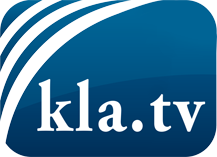 ce que les médias ne devraient pas dissimuler...peu entendu, du peuple pour le peuple...des informations régulières sur www.kla.tv/frÇa vaut la peine de rester avec nous! Vous pouvez vous abonner gratuitement à notre newsletter: www.kla.tv/abo-frAvis de sécurité:Les contre voix sont malheureusement de plus en plus censurées et réprimées. Tant que nous ne nous orientons pas en fonction des intérêts et des idéologies de la système presse, nous devons toujours nous attendre à ce que des prétextes soient recherchés pour bloquer ou supprimer Kla.TV.Alors mettez-vous dès aujourd’hui en réseau en dehors d’internet!
Cliquez ici: www.kla.tv/vernetzung&lang=frLicence:    Licence Creative Commons avec attribution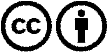 Il est permis de diffuser et d’utiliser notre matériel avec l’attribution! Toutefois, le matériel ne peut pas être utilisé hors contexte.
Cependant pour les institutions financées avec la redevance audio-visuelle, ceci n’est autorisé qu’avec notre accord. Des infractions peuvent entraîner des poursuites.